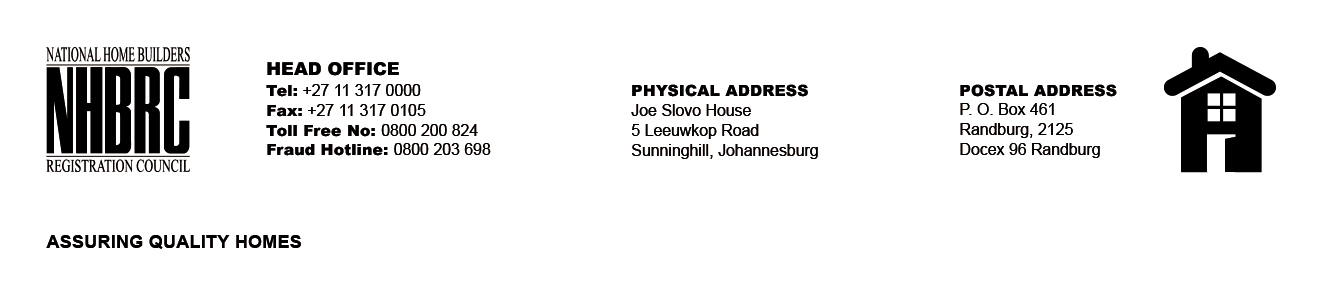 OPENING REGISTERBID NUMBER      : NHBRC 03/2023_PolokwaneCLOSING DATE   : 25 August 2023 @ 11H00BID DESCRIPTION: APPOINTMENT OF A SERVICE PROVIDER TO PROVIDESUITABLE OFFICE ACCOMMODATION AND PARKING FACILITIES FOR POLOKWANEOFFICE FOR A LEASE PERIOD OF NINE (09) YEARS, ELEVEN (11) MONTHSBID NUMBER      : NHBRC 03/2023_PolokwaneCLOSING DATE   : 25 August 2023 @ 11H00BID DESCRIPTION: APPOINTMENT OF A SERVICE PROVIDER TO PROVIDESUITABLE OFFICE ACCOMMODATION AND PARKING FACILITIES FOR POLOKWANEOFFICE FOR A LEASE PERIOD OF NINE (09) YEARS, ELEVEN (11) MONTHSNO.NAME OF BIDDERSTOTAL BID PRICE (INCL. VAT)1.Columbia Falls Properties 80 (Pty) LtdR 23 164 930.832.Emmunah Real EstateR 22 725 542.003.Lebombo BellegingsR 27 789 166.80Total 03 BidsTotal 03 BidsTotal 03 Bids